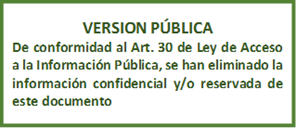 REFERENCIA: SAIP_ 2021_004RESOLUCION FINAL DE SOLICITUD DE ACCESO A LA INFORMACION PÚBLICAUnidad de Acceso a la Información Pública: En la ciudad de Santa Tecla, Departamento de La Libertad, a las nueve horas y veintidós minutos del día diez de febrero de dos mil veintiuno.Vista y admitida la solicitud de acceso a la información pública, recibida en esta oficina a las diez horas y treinta y un minutos del día veintiocho de enero del presente año presentada por ……………………………….; con Documento Único de Identidad número……………………………………………………………; correspondiente al expediente referencia SAIP_ 2021_004; la suscrita Oficial de Información realiza las siguientes CONSIDERACIONES: SINTESIS DE LA INFORMACIÓN REQUERIDA: El ciudadano de generales anteriormente relacionadas requirió, en lo medular, la siguiente información: “Favor enviarme el listado de la base que aparece en la opción en la consulta de precios botón Dónde comprar de los siguientes Laboratorios como Titulares: Laboratorios López Biokemical S.A. de C.V.Procaps Las columnas que puedo visualizar son Farmacia, Existencias, Precio, Teléfono y Dirección"FUNDAMENTACIÓN: Dado que, el articulo 18 de la Constitución de la República de El Salvador expone que:“Toda persona tiene derecho a hacer sus peticiones por escrito, de manera decorosa, a las autoridades legalmente establecidas; a que se le resuelvan, y a que se le haga saber lo resuelto”;  la Ley de Acceso a la Información Pública –LAIP-, indica en el artículo 2 que: “Toda persona tiene derecho a solicitar y a recibir información generada, administrada o en poder de las instituciones públicas y demás entes obligados de manera oportuna y verás, sin sustentar interés o motivación alguna”. La Ley de Medicamentos tiene por objeto garantizar la institucionalidad que permita asegurar la accesibilidad, registro, calidad, disponibilidad eficiencia y seguridad de los medicamentos, así como propiciar el mejor precio, para el usuario público y privado; y, para la debida aplicación de la Ley se crea la Dirección Nacional de Medicamentos. En virtud de lo expuesto en el literal anterior y con fundamento en las atribuciones concedidas en el artículo 50 literales d), i), y j) de la LAIP, le corresponde al Oficial de Información realizar los trámites necesarios para la localización de la información solicitada, resolver por escrito y notificar la resolución en el plazo al peticionario sobre las solicitudes de información que se sometan a su conocimiento.MOTIVACION:Con base a la Ley de Acceso a la Información Pública, la cual en su artículo 70, establece que el Oficial de Información transmitirá la solicitud a la unidad administrativa que tenga o pueda poseer la información, con objeto de que ésta la localice, verifique su clasificación y, en su caso, le comunique la manera en que se encuentra disponible, se transmitió el requerimiento realizado en SAIP_ 2021_004, a la Unidad de Precios de esta Dirección, la cual informó: “””””””””””””””””””””””””””””””””””””””””””””””””””””””””””””””””””””””””””””””””””””””””””””””””””””La información de la lista de farmacias que poseen un determinado producto, así como sus existencias y precios respectivos, corresponde a información que los establecimiento farmacéuticos comparten con esta Dirección para uso interno en sus funciones regulatorias, y para su publicación por medio de la Consulta Integral de Medicamentos http://info.medicamentos.gob.sv y otros medios que la DNM estime para mejorar el acceso a los medicamentos de la población. Esta información no está autorizada para compartirse a terceros privados mediante otros formatos y para otros fines. Por dicha razón, la información no puede proporcionarse en otros formatos sino a través de la plataforma antes mencionada.Para obtener dicha información el usuario deberá ingresar a la Consulta Integral de Medicamentos, buscar el nombre del laboratorio, y los resultados de la búsqueda le mostrarán el listado de productos que pertenecen a dicho laboratorio. Posteriormente deberá ingresar a cada producto, y en la pestaña “Dónde comprar” encontrará la tabla con la información solicitada. “””””””””””””””””””””””””””””””””””””””””””””””””””””””””””””””””””””””””””””””””””””””””””””””””””””De lo anterior, se desprende que la información solicitada ya se encuentra públicamente disponible, cabe destacar que la Sala de lo Constitucional de la Corte Suprema de Justicia, en resolución emitida a las once horas y doce minutos del día veintitrés de octubre de dos mil diecisiete en el proceso de amparo referencia 713-2015, resolvió sobre el alcance del derecho de acceso a la información púbica, es ese sentido, estableció que no deberán ser atendida por la institución receptora de la solicitud, las peticiones relativas a información que ya se encuentra publicada en los canales de comunicación contemplados por cada institución estatal y de la cual únicamente se pretenda obtener su sistematización u ordenación en un determinado sentido, pues las obligaciones que impone la LAIP en ningún caso comprende presentar la información en un orden específico, de manera sistematizada o procesada; que es el caso de la solicitud objeto de esta Resolución, por lo que al estar la información públicamente disponible, el peticionario puede acceder fácilmente a ella desde cualquier dispositivo con acceso a internet, con lo cual se brinda el acceso a la información requerida, teniendo que ingresar a la consulta integral de medicamentos, en el sitio http://info.medicamentos.gob.sv/registros encontrando la información en formato abierto lo que permite copiar los datos fácilmente. RESOLUCIÓN: Por lo antes acotado y con base a las facultades legales previamente señaladas, el acceso a la información en poder de las instituciones públicas es un derecho reconocido en el ordenamiento jurídico nacional, lo que supone el directo cumplimiento al principio de máxima publicidad establecido en el artículo 4 de la ley de acceso a la información pública por el cual, la información en poder de los entes obligados es pública y su difusión es irrestricta, salvo las excepciones expresamente establecidas en la ley.POR TANTO: En razón de lo antes expuesto y con base a lo estipulado en el artículo 18 de la Constitución de la República de El Salvador, en relación con los artículos 50, 66, 74 letra c, de la Ley de Acceso a la Información Pública, relacionado con los artículos 55 y 56 de su Reglamento, y demás normativa antes relacionada, esta Oficina RESUELVE: DENIEGUESE el acceso a información solicitada en el formato requerido, debido a que la información ya se encuentra públicamente disponible.SEÑALESE la fuente, el lugar y la forma en que puede acceder, consultar, reproducir o adquirir la información.NOTIFÍQUESE la presente resolución al correo electrónico señalado y déjese constancia en el expediente respectivo de la notificación. ARCHÍVESE el presente expediente administrativo_________________________________Licda. Daysi Concepción Orellana de LarínOficial de Información